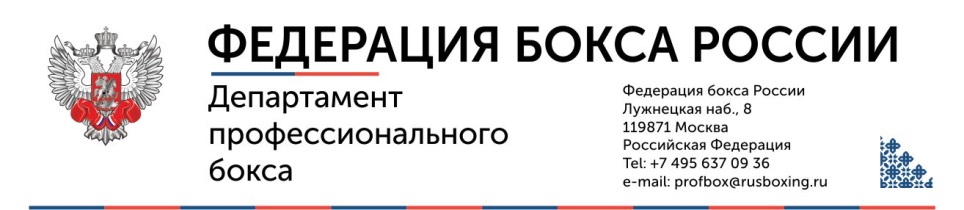 ЗАЯВКАна проведение боя за звание Чемпион России(представляется за 30 дней до даты проведения)Промоутер _________________________________________ лицензия № ___________________________________Дата «______»_____________20_____г.    Место ____________________________________________________                                                               город, залВесовая категория ______________________________Чемпион: ________________________________ Претендент: _______________________________________Призовой фонд _________________________     Взнос промоутера  ___________________________Предложения: ______________________________________________________________________________________Супервайзер:___________________, Рефери:____________________, Врач:_____________________Судьи:_______________________________________________________________________________«_____»________________  20___   г.                                                                       Подпись промоутера__________________